Памятка о соблюдении правил пожарной безопасности при проведении Новогодних и Рождественских праздников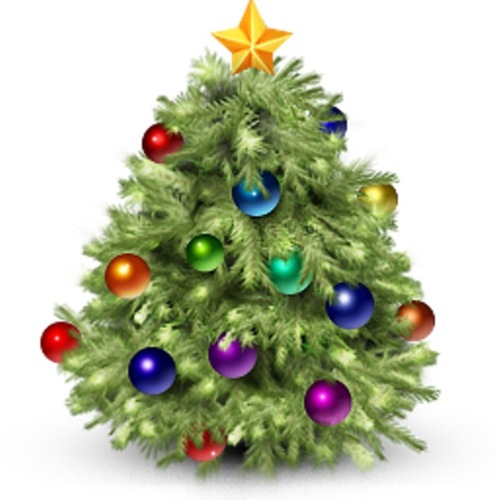 Новогодние и Рождественские праздники - это пора массовых утренников, вечеров отдыха, дискотек и всевозможных увеселительных мероприятий. И только строгое соблюдение требований правил пожарной безопасности при организации и проведении праздничных мероприятий поможет избежать травм, увечий, также встретить Новый год более безопасно.Но чтобы праздник не испортился, а ваша жизнь не оказалась под угрозой Отдел надзорной деятельности РГО и 223 ПЧ 54 отряда ФПС  дает следующие рекомендации:1.Старайтесь не покупать дешевые гирлянды на рынках, на коробке с гирляндой обязательно должен стоять знак сертификации пожарной безопасности;2.Никогда не оставляйте гирлянды включенными, если вы уходите из дома или ложитесь спать;3.Не используйте на улице гирлянды и удлинители, предназначенные для работы внутри помещений;4.Ни в коем случае не покупайте фейерверки и петарды с рук! Приобретайте только в специализированных магазинах;5.Перед запуском пиротехники обязательно внимательно прочитайте инструкцию завода - изготовителя. Использовать пиротехнические изделия следует в строгом соответствии с инструкцией;6.Не пользуйтесь пиротехникой дома, не запускайте фейерверки с балконов;7.Хлопушки, бенгальские огни, свечи и фейерверк зажигайте только вдали от елки;8.Запуск пиротехнических изделий необходимо осуществлять в безопасном удалении (не ближе 150 метров) от здания. Категорически запрещается какая-либо переделка готовых изделий;ЗАПРЕЩАЕТСЯ:Проведение мероприятий с массовым пребыванием людей в помещениях не оборудованных средствами противопожарной защиты (автоматическими установками пожарной сигнализации и системами оповещения и управления эвакуации людей при пожаре).
           При проведении мероприятий должно быть организовано дежурство на сцене и в зальных помещениях ответственных за пожарную безопасность, а также лиц входящих в состав внештатных противопожарных формирований организаций.В случае пожара:Немедленно звоните по телефону - «01» или   — «101».Приятных Вам праздников!